Бланк заказа для цилиндрической щетки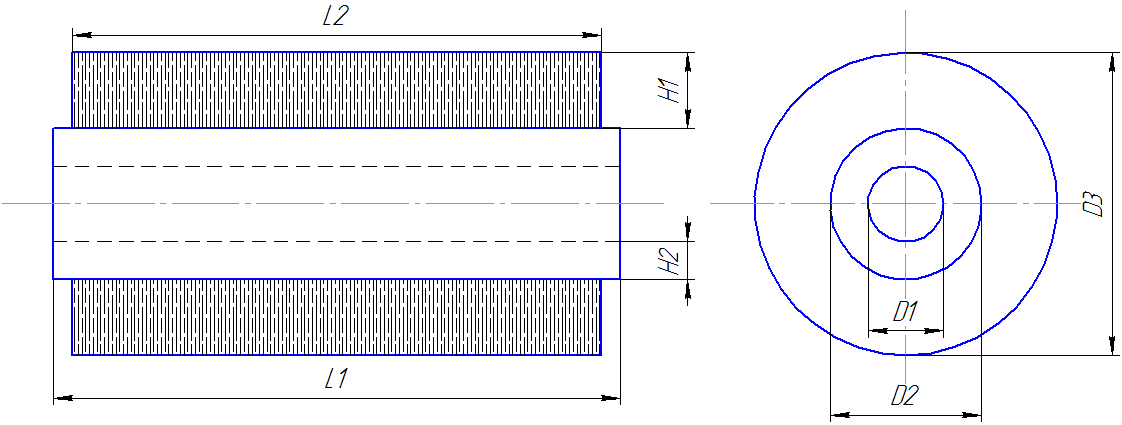 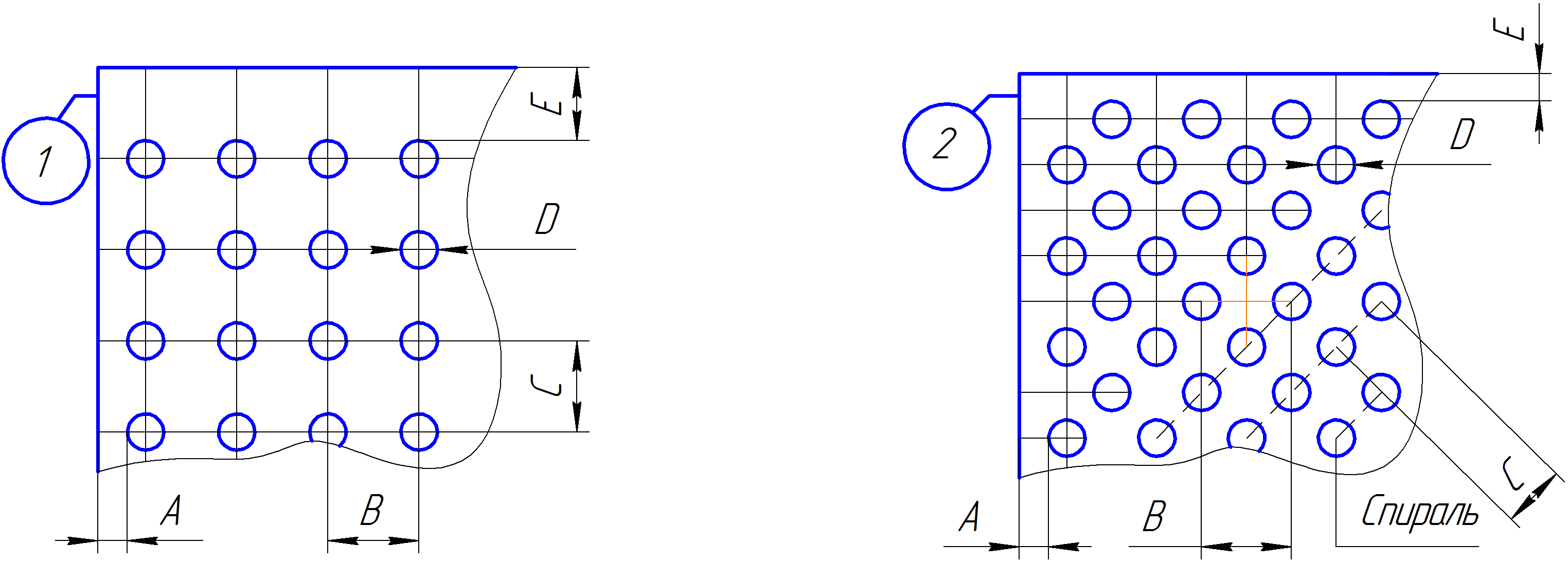 Размеры:Размеры:Размеры:L1  - общая длинна щетки ммL2  - рабочая часть щеткиммМатериал основания(полипропилен, капролон, дерево)H1 – высота щетиныммТолщина ворсинкиммМатерил ворса :(полиамид, полипропилен,  нейлон,ПЭТ, натуральный конский волос, натуральная свиная щетина,тампико)D1 – внутренний диаметр корпусаммD2 – внешний диаметр корпусаммD3 – наружный диаметр щеткиммСреда использования Необходимое количествоштПараметры набивки:Параметры набивки:Параметры набивки:Тип набивки №А – расстояние от края основания до отверстияммВ – шаг набивки по горизонтали ммС – шаг набивки по вертикали (шаг для спиральной)ммD – диаметр отверстияммКоличество витков (если набивка спиральная)шт